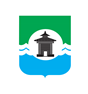 Российская ФедерацияИркутская областьКОНТРОЛЬНО-СЧЁТНЫЙ ОРГАНМуниципального образования «Братский район»ЗАКЛЮЧЕНИЕ № 7по результатам внешней проверки бюджетной отчетности за 2021 год Администрации муниципального образования «Братский район» главного распорядителя бюджетных средств, главного администратора доходов бюджета г. Братск                                                                                      «31» марта  2022 года                                                                                                    	Настоящее заключение подготовлено контрольно-счетным органом муниципального образования «Братский район» по результатам внешней проверки годового отчета об исполнении бюджета Администрации муниципального образования «Братский район» за 2021 год.	Внешняя проверка проведена в рамках полномочий контрольно-счетного органа муниципального образования «Братский район», установленных:- Федеральным законом от 07.02.2011 № 6-ФЗ «Об   общих   принципах организации и деятельности контрольно-счетных органов субъектов Российской Федерации и муниципальных образований»;- положением о контрольно – счетном органе муниципального образования «Братский район», утвержденном Решением Думы Братского района от 24.11.2021 №240;- положениями ст. 157, 264.1, 264.2, 264.4 Бюджетного кодекса Российской Федерации.Основание для проведения проверки: пункт 2.4 Плана деятельности КСО МО «Братский район» на 2022 год.Цели внешней проверки:- установление полноты бюджетной отчетности, ее соответствие требованиям нормативных правовых актов;- оценка достоверности показателей бюджетной отчетности;- анализ эффективности использования бюджетных средств;- соблюдение требований к порядку составления и предоставления годовой бюджетной отчетности.Объект внешней проверки: Администрация муниципального образования «Братский район».Предмет внешней проверки: годовой отчет об исполнении бюджета Главного распорядителя бюджетных средств, Главного администратора бюджетных средств –  Администрация МО «Братский район» за 2021 год. Иная бюджетная отчетность, сформированная в соответствии с требованиями Инструкции о порядке составления и предоставления годовой, квартальной и месячной отчетности об исполнении бюджетов бюджетной системы Российской Федерации, утвержденной приказом Минфина России от 28.12.2010 года №191н.Вопросы внешней проверки: анализ бюджетной отчетности на соответствие требованиям нормативных правовых актов в части ее состава, содержания и срока представления для проведения внешней проверки; оценка взаимосвязанных показателей форм бюджетной отчетности; оценка достоверного представления о финансовом положении экономического субъекта на основании данных бухгалтерской отчетности.Объем средств бюджета, проверенных при проведении контрольного мероприятия: по доходам – 232 372,7 тыс. рублей, по расходам – 518 194,4 тыс. рублей.Ответственными должностными лицами за подготовку и представление бюджетной отчетности за 2021 год являлись Мэр Администрации МО «Братский район» А.С. Дубровин, начальник отдела бухгалтерского учета администрации МО «Братский район» С.В. Аниян.Результаты внешней проверкиОбщие положенияПолное   официальное   наименование: Администрация муниципального образования «Братский район», сокращенное наименование: Администрация МО «Братский район». Организационно-правовая форма – муниципальное казенное учреждение.  Администрация МО «Братский район» обладает правами юридического лица, осуществляет управленческие функции, выполняет полномочия главного распорядителя бюджетных средств и получателя бюджетных средств, имеет самостоятельный баланс, лицевые счета, открытые в отделе №3 Управлении Федерального Казначейства по Иркутской области и сектором казначейского исполнения бюджета Финансового управления МО «Братский район», печать с изображением Государственного герба со своим наименованием, соответствующие штампы, бланки, смету доходов и расходов. Осуществляет свою деятельность на основании Положения об организации и деятельности администрации муниципального  образования «Братский район», утвержденное Решением Думы от 22.02.2011 № 69. Основные цели деятельности администрации: исполнение полномочий по решению вопросов местного значения Братского района, в соответствии с федеральными законами, законами Иркутской области, нормативными правовыми акта Думы Братского района, правовыми актами мэра Братского района; формирование и реализация эффективной экономической и социальной политики в целях повышения благосостояния и качества жизни населения Братского района; иные задачи, определенные федеральным и областным законодательством, Уставом «Братского района», муниципальными правовыми актами Думы Братского района и мэра Братского района. 	Бюджетный учет ведется отделом бухгалтерского учета, который возглавляет начальник отдела.	Отчет об исполнении бюджета для подготовки заключения на него поступил в КСО МО Братского района 04.03.2022г.  Для проведения внешней проверки годового отчета об исполнении бюджета за 2021 год были предоставлены следующие документы:бюджетная отчетность, согласно пункта 3 статьи. 264.1 БК РФ:–– отчет об исполнении бюджета;–– баланс исполнения бюджета;–– отчет о финансовых результатах деятельности;–– отчет о движении денежных средств;–– пояснительная записка.Исполнение бюджета по доходам и расходам Администрация МО «Братский район» наделена бюджетными полномочиями главного администратора доходов бюджета муниципального района, администратора источников финансирования дефицита бюджета, главного распорядителя бюджетных средств по разделам классификации расходов бюджета:01 «Общегосударственные вопросы»;02 «Национальная оборона»;03 «Национальная безопасность и правоохранительная деятельность»;04 «Национальная экономика»;05 «Жилищно-коммунальное хозяйство»;06 «Охрана окружающей среды»;07 «Образование»;08 «Культура, кинематография»;09 «Здравоохранение»;10 «Социальная политика»;11 «Физическая культура и спорт».Код главы администратора бюджетных средств – 991.Администрация МО «Братский район», в соответствии со ст.158 БК РФ, как главный распорядитель бюджетных средств самостоятельно составляет, утверждает и ведет бюджетную роспись, распределяет бюджетные ассигнования и лимиты бюджетных обязательств, вносит предложения по формированию и изменению лимитов бюджетных обязательств, исполняет соответствующую часть бюджета.В отчетном году на основании Решений Думы муниципального образования «Братский район», в бюджетную роспись главного распорядителя бюджетных средств вносились изменения. Окончательной редакцией, в соответствии с Решением Думы от 28.12.2021 № 251 о бюджете утверждены основные характеристики: по доходам в сумме 255 144,0 тыс. рублей; по расходам – 562 779,1 тыс. рублей. Соответствующие изменения внесены в бюджетную роспись главного распорядителя бюджетных средств.	Исполнение доходов Администрации муниципального образования «Братский район» по коду главного администратора доходов бюджета – 991 составили 232 372,7 тыс. рублей (91,1% от утвержденных назначений) отражены в ф.0503164 «Сведения об исполнении бюджета» и в таблице №1 по показателям поступлений.Таблица №1, тыс. руб.   Таким образом, в структуре доходной части бюджета в отчетный период, как и в аналогичный период прошлого финансового года, удельный вес занимают безвозмездные поступления – 97,9% или 227 592,8 тыс. рублей, налоговые и неналоговые доходы составили 2,1% или 14 063 тыс. руб.  Установлен рост доходов от исполнения 2020 года на 85 961,3 тыс. рублей, в детальном анализе – рост безвозмездных поступлений на 95 244,4 тыс. руб. или 72%, сокращение налоговых и неналоговых на 9 283,1 тыс. рублей или 66%. В налоговых и неналоговых доходах удельный вес – 63,9% или 3 055,6 тыс. руб. занимают доходы от денежных взысканий: штрафов, санкций, возмещений ущерба. В сравнении с аналогичным периодом прошлого отчетного периода эта сумма составила 13 163,9 тыс. руб. или 93,6% в общей сумме налоговых и неналоговых доходах 2020 года.В структуре безвозмездных поступлений:в 2021 году наибольший удельный вес приходится на субсидии бюджетам бюджетной системы РФ – 61,8% или 140 589,6 тыс. руб., где основные расходы пришлись на софинансирование капитальных вложений в объекты муниципальной собственности – 41 811,5 тыс. руб.  В аналогичном периоде прошлого отчетного периода наибольший удельный вес приходился на субвенции бюджетам муниципальных районов на предоставление гражданам субсидий на оплату жилого помещения и коммунальных услуг – 27,5% или 36 397,3 тыс. руб. Исполнение по расходам на 01.01.2022 составило 92,1% и сложилось в размере 518 194,4 тыс. рублей при утвержденных бюджетных назначениях 562 779,1 тыс. рублей (в том числе ЛБО 559 487,1 тыс. руб.) согласно отчета об исполнении бюджета (ф.0503127).Исполнение расходной части местного бюджета за 2021 год в разрезе разделов бюджетной классификации представлено в таблице № 2.                                    Таблица № 2, тыс. руб.В период с 2018 по 2020 годы зафиксировано ежегодное снижение расходной части бюджета Администрации МО «Братский район». В 2021 году установлен рост расходов к исполнению расходной части 2020 года на 143 243,3 тыс. руб. или 38,2% и составило 518 194,4 тыс. руб.Как видно из таблицы, стопроцентное исполнение от утвержденных бюджетных ассигнований установлено по подразделу «Дорожное хозяйство (дорожные фонды) – 100% или 33 768,9 тыс. руб.Высокий процент исполнения от плановых показателей определен по разделам:09 «Здравоохранение» – 99,9% или 977,5 тыс. руб. с сокращением расходов к 2020 году на 2 434,0 тыс. рублей;02 «Национальная оборона» – 99,7% или 169,5 тыс. руб. с увеличением от предыдущего финансового года на 81,6 тыс. рублей;06 «Охрана окружающей среды» – 99,2% или 10 671,1 тыс. руб. с увеличением от предыдущего финансового года на 8 997,7 тыс. рублей;04 «Национальная экономика» – 99,1% или 35 459,3 тыс. рублей с увеличением от предыдущего финансового года на 6 294 тыс. рублей;01 «Общегосударственные вопросы» – 98,9% или 108 446,9 тыс. руб. с увеличением от предыдущего финансового года на 7 506,7 тыс. рублей;10 «Социальная политика» – 98,0% или 49 987,4 тыс. рублей с увеличением от предыдущего финансового года на 7 426,2 тыс. рублей.Самый низкий процент исполнения от утвержденных бюджетных назначений выявлен по разделу 05 «Жилищно-коммунальное хозяйство» – 82,1% или 78 246,7 тыс. руб. Информации о причинах низкого исполнения в пояснительной записке отсутствует.Наибольший удельный вес в общей сумме расходов бюджета по разделам бюджетной классификации установлен по разделам:07 «Образование» – 26,8% или 139 124,8 тыс. руб., что выше расходов 2020 года на 63 396,3 тыс. руб. или на 83,7%;01 «Общегосударственные вопросы» – 20,9% или 108 446,9 тыс. руб., что на 7 506,7 тыс. руб. или 7,4% больше чем в предыдущем отчетном периоде;11 «Жилищно-коммунальное хозяйство» – 15,1% или 78 246,7 тыс. руб., рост на 30 700,3 тыс. руб.Наименьший, как и в предыдущем отчетном периоде – 0,03% по разделу 02 «Национальная оборона». Общие показатели исполнения 2021 года ГРБС от плановых показателей в сравнении с отчетным финансовым годом прошлого периода установлен рост: по доходам на 7,8 процентных пункта (с 83,3% до 91,1%); по расходам на 0,9 процентных пункта (с 91,2% до 92,1%).	Информация расходной части по видам расходов (КВР) представлена в таблице.Таблица № 3, тыс. руб.Установлено, что в общей структуре расходов Администрации муниципального образования «Братский район» наибольший удельный вес в 2021 году, как и в предыдущие периоды, составляют расходы на выплату заработной платы с начислениями на нее – 30,8%; - закупка товаров, работ и услуг для обеспечения государственных (муниципальных) нужд – 28,5%;- капитальные вложения в объекты государственной (муниципальной) собственности – 15,4%;- предоставление субсидий бюджетным, автономным и иным некоммерческим организациям – 10,4%.Наименьший: социальное обеспечение и иные выплаты – 8,5%, иные МБТ – 5,4%, иные бюджетные ассигнования – 1%.По сравнению с 2020 годом, расходы Администрации муниципального образования «Братский район» за 2021 год увеличились на 38,2% – с 374 951,1 тыс. рублей до 518 194,4 тыс. рублей.В 2021 году учреждение являлось участником муниципальных проектов:«Успех каждого ребенка» по КБК 0702 842Е250971 243. В целях создания в общеобразовательных учреждениях условий для занятий физической культурой и спортом был произведен капитальный ремонт спортивного зала МКОУ «Вихоревская СОШ № 101» на сумму 3 414,6 тыс. руб. Процент исполнения от утвержденных бюджетных назначений по проекту составил 95,7%, неисполненные назначения составили 154,1 тыс. руб.«Содействие занятости женщин – создание условий дошкольного образования для детей в возрасте до трех лет» по КБК 0701 841Р2 52321 414 в сумме 26 174,9 тыс. руб. на создание дополнительных мест для детей в возрасте от 1,5 до 3 лет в образовательных организациях, осуществляющих образовательную деятельность по образовательным программам дошкольного образования. Процент исполнения от утвержденных бюджетных назначений по проекту составил 73,9%, неисполненные назначения составили 9 239,7 тыс. руб. В пояснительной записке Администрации информация по неисполненным бюджетным ассигнованиям отсутствует.  Согласно форме 0503164 причина отклонения – оплата работ по факту на основании актов выполненных работ.3.Оформление годовой бюджетной отчетности	Годовая отчетность предоставляется в соответствии с Приказом Министерства финансов Российской Федерации от 28 декабря 2010 № 191н «Об утверждении Инструкции о порядке составления и представления годовой, квартальной отчетности об исполнении бюджетов бюджетной системы Российской Федерации».		В контрольно-счетный орган годовой отчет об исполнении бюджета поступил в срок, установленный пунктом 3 статьи 264.4 Бюджетного кодекса Российской Федерации. В составе отчета, для установления полноты и достоверности отражения показателей годовой бюджетной отчетности, оформления форм, таблиц и пояснительной записки к годовой отчетности, предоставлены следующие формы:баланс главного распорядителя, распорядителя, получателя бюджетных средств, главного администратора, администратора источников финансирования дефицита бюджета, главного администратора, администратора доходов бюджета (ф.0503130);справка о наличии имущества и обязательств на забалансовых счетах;справка по заключению счетов бюджетного учета отчетного финансового года (ф.0503110);отчет о финансовых результатах деятельности (ф. 0503121);отчет о движении денежных средств (ф. 0503123);справка по консолидируемым расчетам (ф.0503125);	отчет об исполнении бюджета (ф.0503127);	отчет о принятых бюджетных обязательствах (ф. 0503128);	ф. 0503160 «Пояснительная записка» в составе:––  таблица № 6 «Сведения о проведении инвентаризации»;––  ф. 0503164 «Сведения об исполнении бюджета»;––  ф. 0503168 «Сведения о движении нефинансовых активов»;––  ф. 0503169 «Сведения по дебиторской и кредиторской задолженности»;––  ф. 0503173 «Сведения о изменении остатков валюты баланса» ;–– ф. 0503175 «Сведения о принятых и неисполненных обязательствах получателя бюджетных средств»;––  ф. 0503178 «Сведения об остатках денежных средств на счетах получателя бюджетных средств»;–– ф. 0503190 «Сведения о вложениях в объекты недвижимого имущества, объектах незавершенного строительства»;–– ф.0503296 «Сведения об исполнении судебных решений по денежным обязательствам».Согласно Пояснительной записке количество подведомственных учреждений на конец отчетного периода составило 12 учреждений: 10 казенных  (с учетом ГРБС) и 2 муниципальных автономных учреждения.В соответствии с п.4 Инструкции №191н отчетность предоставлена на бумажном носителе главным бухгалтером субъекта бюджетной отчетности в сброшюрованном и пронумерованном виде на 125 листах, с оглавлением и сопроводительным письмом от 28.02.2022г. В нарушение п.6 Инструкции 191н формы бюджетной отчетности не подписаны должностными лицами, а именно ф. 0503130, 0503123, 0503127, 0503128, 0503164, 0503169, 0503173, 0503178.	В ходе проведения проверки годовой бюджетной отчетности Администрации МО «Братский район» за 2021 год на основании п.10 Инструкции 191н проведено сопоставление форм отчетности путем сверки показателей представленной отчетности по установленным контрольным соотношениям. 	Представленный Баланс главного распорядителя, распорядителя, получателя бюджетных средств, главного администратора, администратора источников финансирования дефицита бюджета, главного администратора, администратора доходов бюджета (ф. 0503130) при завершении финансового года сформирован с учетом проведенных 31.12.2021 г. заключительных оборотов по счетам.В ходе мероприятия выявлено расхождение остатка валюты баланса по данным ф. 0503130 на начало отчетного периода в сумме 288,4 тыс. руб.Данное расхождение обусловлено изменением показателей на начало отчетного периода вступительного Баланса согласно Сведениям об изменении остатков валюты баланса (ф. 0503173) в разрезе бюджетной деятельности:- по коду «02» – изменения, связанные с внедрением федеральных стандартов бухгалтерского учета государственных финансов, в частности в связи с применением Федерального стандарта бухгалтерского учета государственных финансов «Нематериальные активы», утвержденный Приказом Минфина России от 15.11.2019 № 181н, показатель вступительного Баланса по стр.040 увеличился на 60,0 тыс. рублей, по стр. 100 – на 228,4 тыс. руб.;В разделе 4 Пояснительной записки ф. 0503160 отражены причины изменений.При проверке соответствия и оформления представленных форм требованиям инструкции №191 установлено следующее.	1. В части закрытия года и финансового результата экономического субъекта – соответствие форм 0503130 «Баланс исполнения бюджета» и 0503110 «Справка по заключению счетов бюджетного учета отчетного финансового года».	2. В части «доходов» и «расходов» в сумме итоговых показателей – соблюдено равенство форм 0503121 «Отчет о финансовых результатах деятельности» и 0503110 «Справка по заключению счетов бюджетного учета отчетного финансового года».Установлено соответствие начисленных сумм доходов по каждому КОСГУ в справке 0503110 доходам по соответствующим кодам КОСГУ в отчете 0503121, а также выборочно соответствие начисленных сумм расходов по каждому коду КОСГУ ф.0503110 начисленным расходам по соответствующим кодам КОСГУ в отчете 0503121 (211, 213, 214, 222, 266).3. Проверкой соблюдения контрольного соотношения между показателями отчета 0503121 и сведений ф. 0503168 по отчетным показателям установлено, что чистое поступление основных средств по стр.320 ф. 0503121 не соответствует идентичному показателю ф. 0503168. Разница составляет 405,1 тыс. руб.	4. При анализе форм 0503130 «Баланс исполнения бюджета» и 0503121 «Отчет о финансовых результатах деятельности» установлено: –– в части контрольного соотношения чистого поступления основных средств установлено соответствие в сумме 70 701,1 тыс. руб.; а также в части чистого поступления материальных запасов –  3 212,0 тыс. руб.; –– в части чистого увеличения прочей кредиторской задолженности расхождений нет, сумма составила 8 136,8 тыс. руб. со знаком минус. Чистое увеличение прочей дебиторской задолженности равно минус 66 575,2 тыс. рублей;–– соответствие в части счета 0 401 40 – доходы будущих периодов – 67 006,1 тыс. руб., соответствие в части счета 0 401 60 – резервы предстоящих расходов – 2 284,3 тыс. руб.;–– соответствие показателей в части чистого операционного результата минус 200 899,4 тыс. рублей;–– в части операций с финансовыми активами и обязательствами контрольные соотношения соблюдены и составляют минус 274 931,5 тыс. рублей.  	5. Показатели ф. 0503127 (стр.200) в части кассовых операций по исполнению бюджетов соответствуют показателям бюджета о движении денежных средств ф. 0503123 (стр.2100) и составляют 518 194,4 тыс. рублей.  	6. Анализ показателей, отраженных в форме 0503130 «Баланс исполнения бюджета» по разделам «финансовые активы» и «обязательства», показал соответствие взаимосвязанных показателей формы 0503169 ««Сведения по дебиторской и кредиторской задолженности» по дебиторской и кредиторской задолженности на начало и конец отчетного периода. 	7. В соответствии с п. 173.1 Инструкции 191н данные формы 0503190   «Сведения  о  вложениях  в  объекты  недвижимого имущества, объектах незавершенного строительства» согласуются с формой 0503168 по счету 0 106 11 000 вложения в основные средства (недвижимое имущество): показатель гр. 17 ф. 0503190 соответствует показателю гр. 4 стр. 071 ф. 0503168 и составляет 8 508,7 тыс. руб. – стоимость фактически сформированных капитальных вложений на начало отчетного периода; показатель гр. 20 ф. 0503190 соответствует показателю гр. 11 стр. 071 ф. 0503168 и составляет 76 641,6 тыс. руб. – стоимость фактически сформированных капитальных вложений на конец отчетного периода. 	Размер сметной стоимости строительства детского сада на 40 мест по адресу: Иркутская обл., Братский район, п. Шумилово, ул. Нагорная, дом 19Б, на отчетную дату согласно проектно-сметной документации составляет 82 878,1 тыс. руб. Согласно форме 0503190, код целевой функции объекта капитальных вложений, определенной Администрацией по результатам оценки технического состояния объекта капитальных вложений – строительство объекта незавершенного строительства продолжается (9).В балансе ф. 0503130 на конец отчетного периода числится сумма вложений в нефинансовые активы по стр. 120 в сумме 80 162,1 тыс. руб., в том числе: незавершенное строительство – 76 641,6 тыс. руб., капитальные вложения на приобретение имущества и спортивного инвентаря за счет целевых средств (водонапорная башня Рожновского, контейнеры для сбора мусора и пр.) – 3 520,5 тыс. руб.8.  Показатель неисполненных бюджетных и денежных обязательств (гр.11 и гр.12) отчета о принятых бюджетных обязательствах формы 0503128 соответствует данным разделов 1. Сведения о неисполненных бюджетных обязательств и 2. Сведения о неисполненных денежных обязательствах формы 0503175.	При сверке объема кредиторской задолженности с объемом неисполненных принятых денежных обязательств установлено, что показатель гр.12 отчета 0503128 не соответствуют показателю гр.9 Сведений 0503169 на 9 616,3 тыс. рублей. Причины выявленных расхождений в разделе 4 «Анализ показателей финансовой отчетности субъекта бюджетной отчетности» Пояснительной записки (ф. 0503160) не раскрыты.  В разделе 3 ф. 0503128 «Обязательства финансовых годов, следующих за текущим (отчетным) финансовым годом» сумма принятых бюджетных обязательств на плановый период составляет 14 174,7 тыс. рублей, денежных – 2 380,3 тыс. руб.В разделе бюджетных обязательств отчетного финансового года ф. 0503128 гр. 8 не заполнена. В соответствии с внесенными изменениями в Инструкцию 191н, в данной графе, согласно п. 70 отражаются принятые бюджетные обязательства с применением конкурентных способов, с учетом снижения цены контракта. Принятые обязательства по конкурентным закупкам отражаются в отчете, согласно абз. 4 п. 71 Инструкции, в прежнем порядке на основании данных по соответствующим счетам аналитического учета счетов 050217000 «Принимаемые обязательства», в сумме оборотов в корреспонденции с кредитом соответствующих счетов аналитического учета счета 150211000 «Принятые обязательства на текущий финансовый год».Согласно п. 141.1 Инструкции 162н счет 0 502 07 000 «Принимаемые обязательства» предназначен для учета получателями бюджетных средств сумм бюджетных обязательств в пределах утвержденных ему лимитов бюджетных обязательств, принимаемых при определении поставщиков (подрядчиков, исполнителей) с использованием конкурентных способов определения поставщиков. КСО Братского района отмечает, что получателями бюджетных средств нарушен данный пункт.Согласно реестру контрактов заказчика – Администрации МО «Братский район», размещенном на официальном сайте Единой информационной системы в сфере закупок (ЕИС), в отчетном периоде заключено 42 контракта в результате проведения конкурсных процедур:											в рубляхИз представленных аналитических выборок из ЕИС виден результат проведенных аукционов Администрации МО «Братский район» по данным закупкам за 2021 год:НМЦК – 91 120,7 тыс. рублей (обязательства, принимаемые с применением конкурентных способов – гр. 2 раздела 4 ф. 0503175);фактически сложившаяся цена контракта – 75 696,5 тыс. руб. (принятые бюджетные обязательства по итогам закупки, проведенной с применением конкурентных способов, с учетом снижения цены контракта – гр. 8 ф. 0503128 = гр. 3 принято обязательств раздела 4 ф. 0503175);сумма экономии – 15 424,2 тыс. руб. (раздел 4 ф. 0503175 по соответствующему коду счета бюджетного учета). В связи с вышеизложенным, КСО Братского района считает, что раздел 4 «Сведения об экономии бюджетных средств при заключении государственных (муниципальных) контрактов с применением конкурентных способов» формы 0503175 не сформирован ввиду отсутствия ведения учета санкционирования в учреждениях по принимаемым обязательствам с использованием конкурентных способов определения поставщиков.Федеральными стандартами бухгалтерского учета государственных финансов, Инструкцией 157н по применению Единого плана счетов бухгалтерского учета для органов государственной власти (государственных органов), органов местного самоуправления, органов управления государственными внебюджетными фондами, государственных академий наук, государственных (муниципальных) учреждений, Инструкцией 162н  по применению Плана счетов бюджетного учета, Инструкцией 191н о порядке составления и представления годовой, квартальной и месячной отчетности об исполнении бюджетов бюджетной системы Российской Федерации, установлена единая  методология бюджетного учета и бюджетной отчетности.Согласно п. 308 Инструкции 157н принимаемыми обязательствами признаются обязательства, обусловленные законом, иным нормативным правовым актом обязанности учреждений предоставить с использованием конкурентных способов определения поставщиков (подрядчиков, исполнителей) в соответствующем финансовом году денежные средства и отразить указанные обязательства на счете 1 502 07 000 «Принимаемые обязательства».Учет принимаемых обязательств, принятых обязательств (расходных обязательств, подлежащих исполнению в соответствующем финансовом году) осуществляется согласно п. 309 Инструкции 157н по аналитическим группам синтетического счета объектов учета, формируемых по финансовым периодам.При анализе формы установлено, что учреждением формируются расчеты по отложенным обязательствам, то есть обязательствам предстоящих расходов. При сопоставлении раздела 3 «Обязательства финансовых годов, следующих за текущим (отчетным) финансовым годом» сумма по стр.860 соответствует данным счета 1 401 60 «Резервы предстоящих расходов» кредиторской задолженности ф. 0503169 и составляет 12 865,3 тыс. рублей.9. В форме 0503178 отражены остатки денежных средств на обеспечение исполнения контрактов и гарантийных обязательств, данная сумма согласуется с показателями баланса и составляет 1 942,3 тыс. руб., с увеличением на 1 072,4 тыс. рублей в сравнении с аналогичным периодом 2020 года.10. Проверкой установлено соответствие данных баланса Администрации по разделам «Финансовые активы», «Обязательства» по счетам с данными ф. 053169 по дебиторской и кредиторской задолженности по счетам на начало и конец отчетного периода.Анализ объемов дебиторской и кредиторской задолженности, ее структуры и динамики показал:Дебиторская задолженность, в тыс. руб.                                                                                                                                                      Таблица № 3Из таблицы видно, что объем дебиторской задолженности по состоянию на 01.01.2022 сократился на 67 125,1 тыс. руб. и составил 121 387,5 тыс. руб.  Наибольший удельный вес, как и в предыдущие годы, приходится на расчеты по доходам. По коду счета 1 205 51 000 отражена дебиторская задолженность в сумме 113 457,9 тыс. рублей – межбюджетные трансферты из областного бюджета на 2023 и 2024 годы, в соответствии с заключенными соглашениями.По счету расчетов по авансам выданным выявлено увеличение задолженности на 1,5%. Согласно пояснениям Администрации условиями договоров предусмотрено авансирование. Наибольший удельный вес в общей сумме расходов по данному счету –  91% или 6 588,7 тыс. руб., приходится на задолженность по счету 206.28 по договору об осуществлении технологического присоединения к электрическим сетям объекта строительства детского сада в п. Шумилово – задолженность 2020 года. Согласно пояснительной записки, заключение о технологическом присоединении, соответствующее условиям договора не подписано. Считаем, что данная сумма задолженности является просроченной.Установлено уменьшение задолженности по счету 209 на 29,4% в сумме 189,8 тыс. руб. – субсидии предпринимателям на развитие бизнеса. Сумма на 01.01.2022 составила 454,9 тыс. рублей и подлежит возврату в бюджет. Считаем, что данная сумма задолженности также является просроченной.По данным ГРБС просроченной дебиторской задолженности нет.Кредиторская задолженность, в тыс. руб.          Таблица № 4	Отмечается значительное сокращение кредиторской задолженности, на 40,8% или 8 686,7 тыс. рублей. Просроченной на 1,1%.В составе кредиторской задолженности отражена задолженность перед государственными внебюджетными фондами, перед поставщиками и подрядчиками за поступившие материальные ценности, выполненные работы, оказанные услуги, перед сторонними организациями.Наибольший удельный вес – 68,5% приходится на задолженность по расчетам по принятым обязательствам – 8 616,6 тыс. рублей, в т. ч. просроченная 5 996,1 тыс. руб.  В сравнении с аналогичным периодом прошлого отчетного финансового года, задолженность по данному счету увеличилась на 312,5 тыс. руб.По счету 303 числится задолженность 3 967 тыс. руб., в том числе 3 359,3 тыс. руб. задолженность пени по страховым взносам в ПФР до 1 января 2017 года. Согласно пояснительной записки ГРБС ведется работа по списанию задолженности.В общей структуре задолженности по данному счету установлено, что удельный вес в данной группе расходов занимает задолженность по расчетам за содержание имущества – 76,4% или 6 582,5 тыс. руб. (с увеличением на 760,9 тыс. руб.):Сумма 6 582,5 тыс. руб. по счету 302.25 – задолженность по уплате взносов в Фонд капитального ремонта ИО с 2018 года.11.  На конец отчетного периода числится не исполненных денежных обязательств по 194 исполнительному листу в сведениях об исполнении судебных решений (ф. 0503296) – 9 689,0 тыс. руб., с увеличением предыдущего периода на 2 117,6 тыс. руб. Пояснений по данному изменению нет.12. Форма № 0503160 «Пояснительная записка» составлена в разрезе разделов согласно п. 152 Инструкции 191н.В составе годовой бюджетной отчетности предоставлена таблица № 6 «Сведения о проведении инвентаризации». Расхождения отсутствуют. При отсутствии расхождений по результатам инвентаризации, проведенной в целях подтверждения показателей годовой бюджетной отчетности, таблица не заполняется и в составе отчетности не предоставляется. Факт проведения годовой инвентаризации отражается в текстовой части раздела 5 «Прочие вопросы деятельности субъекта бюджетной отчетности» Пояснительной записки (ф. 0503160). Данное замечание отражено в заключении годовой бюджетной отчетности за 2020 год.Выводы1. Заключение подготовлено контрольно-счетным органом муниципального образования «Братский район» по результатам внешней проверки годового отчета Администрации муниципального образования «Братский район» за 2021 год, проведенной на основании ст. 264.4 БК РФ.	2. Отчет предоставлен в КСО МО «Братский район» в срок, установленный бюджетным законодательством, на бумажных носителях в сброшюрованном и пронумерованном виде на 125 листах, с сопроводительным письмом. Частично отсутствуют подписи в формах бюджетной отчетности.           3. В ходе проведения контрольного мероприятия по оценке полноты и достоверности отражения показателей годовой бюджетной отчетности, оформления форм, таблиц и пояснительной записки к годовой отчетности, соответствия взаимосвязанных показателей отчетов, установлено:– бюджетная отчетность по полноте предоставленных форм не соответствует требованиям ст.264.1 БК РФ и п. 11.1 Инструкции № 191н «О порядке составления и предоставления годовой, квартальной и месячной отчетности об исполнении бюджетов бюджетной системы РФ», отсутствуют в составе ф. 0503160 Пояснительная записка – Таблица № 3; – в целях составления годовой бюджетной отчетности была проведена инвентаризация активов и обязательств согласно положениям п.7 Инструкции № 191н; – в соответствии с п.9 Инструкции №191н отчетность составлена нарастающим итогом с начала года, числовые показатели отражены в рублях с точностью до второго десятичного знака после запятой;– при проверке соблюдения контрольных соотношений основных форм бюджетной отчетности установлено соответствие взаимосвязанных показателей. При сверке объема кредиторской задолженности с объемом неисполненных принятых денежных обязательств установлено, что показатель гр.12 отчета 0503128 не соответствуют показателю гр.9 Сведений 0503169 на 9 616,3 тыс. рублей, в данном случае необходимо пояснение.Расхождение в части чистого поступления основных средств ф. 05003121 и ф. 0503168 в сумме 405,1 тыс. руб., данное расхождение не повлияло на финансовый результат и закрытие года, но требует пояснения.Причины выявленных расхождений в разделе 4 «Анализ показателей финансовой отчетности субъекта бюджетной отчетности» Пояснительной записки (ф. 0503160) не раскрыты.  – в нарушение п. 10 гл. 1 Инструкции 191н в целях отражения информации о субъекте бюджетной отчетности, сформировавших отчеты в составе бюджетной отчетности, в кодовой зоне не указан код субъекта бюджетной отчетности;–  анализ форм 0503169 и 0503128 показал, что учреждением ведется учет расчетов по отложенным обязательствам; – согласно реестру контрактов заказчика, размещенном на официальном сайте Единой информационной системы в сфере закупок (ЕИС), Администрацией в отчетном периоде заключено 42 контракта в результате проведения конкурсных процедур. При этом сложилась экономия в сумме – 15 424,2 тыс. руб.  Проверкой установлено, что учреждениями не ведется учет по санкционированию расходов при определении поставщиков (подрядчиков, исполнителей) через закупки с использованием конкурентных способов.  В связи с этим данная сумма не нашла отражения в разделе 4 ф. 0503175 по соответствующим кодам счетов бюджетного учета.Исходя из вышеизложенного, контрольно-счетный орган МО «Братский район» отмечает, что годовой отчет Администрации муниципального образования «Братский район» за 2021 год в целом соответствует требованиям Инструкции 191н, действующему законодательству и является достоверным. На выявленные отдельные недостатки, отраженные в заключении, необходимо дать пояснение и рекомендуем учесть их при формировании бюджетной отчетности в дальнейшем:1. согласно установленной единой методологии бюджетного учета бюджетной отчетности в соответствии с Федеральными стандартами бухгалтерского учета государственных финансов, Инструкцией 157н по применению Единого плана счетов бухгалтерского учета для органов государственной власти (государственных органов), органов местного самоуправления, органов управления государственными внебюджетными фондами, государственных академий наук, государственных (муниципальных) учреждений, Инструкцией 162н  по применению Плана счетов бюджетного учета, Инструкцией 191н о порядке составления и представления годовой, квартальной и месячной отчетности об исполнении бюджетов бюджетной системы Российской Федерации, необходимо вести учет санкционирования по принимаемым обязательствам с использованием конкурентных способов определения поставщиков;2. ведение мониторинга и контроля состояния дебиторской и кредиторской задолженности с целью предотвращения, снижения и ликвидации просроченной задолженности. Председатель КСО Братского района                                                      Е.Н. БеляеваНаименование показателяКод  по бюджетной классификацииИсполнение 2020 гУтверждённые бюджетные назначения на 2021Исполнение 2021г.% ИсполненияСумма отклоненияГосударственная пошлина на выдачу разрешения на установку рекламной конструкции991 10807150010000 11030,020,020,01000Прочие доходы от оказания платных услуг (работ)991 11301995050000 130111,395,099,4104,74,4Прочие доходы от компенсации затрат бюджетов муниципальных районов991 11302995050000 130651,71 577,01 608,910231,9991 114020530500000440010,010,0100Штрафы, уплаченные в случае просрочки исполнения обязательств контракта991 11607010050000 1405,9346,1362,4104,716,2Иные штрафы991 11607090050000 140167,2Доходы от денежных взысканий, поступающие в счет погашения задолженности991 11610123010000 14012 990,72 630,02 693,2102,463,2Невыясненные поступления, зачисляемые в бюджеты муниципальных районов                                                                                                                                                                                                                                                                                                                                                                                                                                                                                                                                                                                                                                                                                                                                                                                                                                                                                                                                                                                                                                                                                                                                                                                                                                                                                                                                                                        991 11701050050000 18014,00-14,0Прочие неналоговые доходы бюджетов муниципальных районов 991 11705050050000 18092,200Субсидии бюджетам муниципальных районов на софинансирование капитальных вложений в объекты муниципальной собственности991 20220077050000 1509 267,741 811,541 811,51000Субсидии на переселение граждан из ветхого и аварийного жилья991 20220079050000 15015 814,516 500,15 385,832,6-11 114,3Субсидии на создание в общеобразовательных организациях условий для занятий физической культурой и спортом991 20225097050000 1504 033,33 247,53 107,395,7-140,2Субсидии бюджетам на создание дополнительных мест для детей в возрасте от 1,5 до 3-х лет в общеобразовательных организациях 991 20225232050000 150032 659,324 138,473,9-8 520,8Субсидии на благоустройство зданий общеобразовательных организаций991 20225255050000 1505 498,30000Субсидии бюджетам муниципальных районов на реализацию мероприятий по обеспечению жильем молодых семей991 20225497050000 15004 846,14 846,11000Субсидия бюджетам муниципальных районов на поддержку отрасли культуры991 20225519050000 1500290,3290,31000Субвенции бюджетам муниципальных районов на   предоставление гражданам  субсидий на оплату  жилого помещения и коммунальных услуг991 20230022050000 15036 397,338 136,137 644,898,7-491,3Прочие субсидии бюджетам муниципальных районов992 20229999050000  15031 891,662 69061 010,197,3-1 679,8Субвенции бюджетам муниципальных районов на выполнение передаваемых полномочий субъектов Российской Федерации – всего, в т.ч.:991 20230024050000 1506 806,78 423,17 496,589-926,6Субвенции на осуществление полномочий по составлению списков кандидатов в присяжные заседатели991 20235120050000 15024,58,78,71000Субвенции на проведение Всероссийской переписи населения 2020 года991 20235469050000 1500996,7996,71000Межбюджетные трансферты, передаваемые бюджетам районов из бюджетов поселений на осуществление части полномочий по решению вопросов местного значения в соответствии с заключенными соглашениями991 20240014050000 1503 080,43 365,43 365,41000Прочие МБТ991 20249999050000 1502 000,00000Прочие безвозмездные поступления в бюджеты муниципальных районов991 20705030050000 15017 572,936 495,136 495,11000Доходы от возвратов прочих остатков субсидий, субвенций, МБТ прошлых лет991 21860010050000 15001 000,01 000,01000Возврат остатков субсидий,  субвенций и иных межбюджетных трансфертов, имеющих целевое назначение, прошлых лет из бюджетов муниципальных районов991 21960010050000 150-38,9-3,9-3,90Итого:146 411,4255 144,0232 372,791,1-22 771,3Наименование показателяКБКИсполнено в 2020, тыс. рубУтверждено 2021, тыс. руб.Исполнено в 2021, тыс. руб.Отклонение (гр.5-гр.4) тыс. руб.% исполнения (гр.5/гр.4*100)1234567Общегосударственные вопросы 0100100 940,2109 582,3108 446,9-1 135,498,9Функционирование высшего должностного лица субъекта РФ и муниципального образования01025 528,84 583,04 567,8-15,299,7Функционирование Правительства РФ, высших исполнительных органов государственной власти010488 089,098 689,698 552,7-136,999,9Судебная система010520,58,74,8-3,955,2Обеспечение проведения выборов и референдумов01072 848,3000Резервные фонды0111050,00-50,0Другие общегосударственные вопросы 01134 453,56 251,05 321,6-929,4Национальная оборона020087,9170,0169,5-0,599,7Мобилизационная подготовка экономики020487,9170,0169,5-0,599,7Национальная безопасность и правоохранительная деятельность03009 150,18 933,78 873,7-60,093,3Защита населения и территорий от чрезвычайных ситуаций природного и техногенного характера, гражданская оборона03099 021,18 797,78 767,9-29,899,7Другие вопросы в области национальной безопасности и правоохранительной деятельности0314129,0136,0105,8-30,277,8Национальная экономика040029 165,335 771,435 459,3-312,199,1Дорожное хозяйство (дорожные фонды)040927 164,833 768,933 768,90100Другие вопросы в области национальной экономики04122 000,52 002,51 690,4-312,184,4Жилищно-коммунальное хозяйство050037 893,395 347,778 246,7-17 101,182,1Жилищное хозяйство050120 419,122 816,010 454,5-12 361,545,8Коммунальное хозяйство050217 474,272 531,767 792,1-4 739,693,5Охрана окружающей среды06001673,410 758,610 671,1-87,599,2Охрана объектов растительного и животного мира и среды их обитания06031 673,42 788.02 706,0-82,097,1Другие вопросы в области охраны окружающей среды060507 970,67 965,1-5,599,9Образование 070075 728,5154 644,3139 124,8-15 519,590,0Дошкольное образование070112 182,383 207,073 967,3-9 239,788,9Общее образование070215 493,016 736,110 857,2-5 878,964,9Дополнительное образование детей070345 194,652 404,052 120,8-283,299,5Профессиональная подготовка, переподготовка и повышение квалификации0705222,4150,0147,5-2,598,3Молодежная политика0707263,31 636,31 577,9-58,496,4Другие вопросы в области образования07092 372,8510,9454,1-56,888,9Культура, кинематография080026 793,529 772,427 002.6-2 769,890,7Культура080126 793,529 772,427 002,6-2 769,890,7Здравоохранение09003 411,5978,0977,5-0,599,9Другие вопросы в области здравоохранения09093 411,5978,0977,5-0,599,9Социальная политика 100042 561,251 003,549 987,4-1 016,198Социальное обеспечение населения100336 779,044 175,844 098,8-77,099,8Другие вопросы в области социальной политики10065 782,26 827,75 888,6-939,186,2Физическая культура и спорт110047 546,465 817,159 234,9-6 582,290Физическая культура110146 311,662 243,955 666,0-6 577,989,4Другие вопросы в области физической культуры и спорта11051 234,83 573,23 568,9-4,399,9Итого расходов:х374 951,1562 779,1518 194,4-44 584,792,1НаименованиеКВРИсполнение 2021 год удельный вес в структуре расходов %Расходы на выплаты персоналу в целях обеспечения выполнения функций государственными (муниципальными) органами, казенными учреждениями, органами управления государственными внебюджетными фондами100159 404,430,8Закупка товаров, работ и услуг для обеспечения государственных (муниципальных) нужд200147 662,028,5Социальное обеспечение и иные выплаты населению30044 044,18,5Капитальные вложения в объекты государственной (муниципальной) собственности40080 044,715,4Межбюджетные трансферты50028 046,75,4Предоставление субсидий бюджетным, автономным и иным некоммерческим организациям60053 951,010,4Иные бюджетные ассигнования8005 041,51,0Итого:518 194,4100Наименование закупки№ извещения, датаНМЦКЦена контрактаДата контрактаЭкономияПоставка бумаги для офисной техники0134300045921000001 14.01.2021195 210,00171 784,8031.01.202223 425,20Услуги физической охраны и услуг по мониторингу с реагирование группы быстрого реагирования на сигнал тревожной кнопки по объекту: г.Братск, ул.Комсомольская, 290134300045921000003 01.03.20211 962 238,02775 083,2222.03.20211 187 154,80Услуги технического обслуживания и ремонта средств обеспечения охранно-пожарной сигнализации0134300045921000004 01.03.2021319 500,0060 705,0022.03.2021258 795,00Приобретение гербицидов для уничтожения дикорастущей конопли0134300045921000006 09.03.202162 733,0059 340,6029.03.20213 392,40Выбор подрядной организации на выполнение работ по капитальному ремонту спортивного зала МКОУ "ВихоревскаяСОШ№101"0134300045921000008 09.03.20214 080 020,003 414 612,9129.03.2021665 407,09Формирование призового фонда для награждения участников районных мероприятий 40134300045921000010 11.03.2021170 416,60169 564,5102.04.2021852,09Формирование призового фонда для награждения участников районных мероприятий 50134300045921000011 15.03.2021207 144,14206 108,4105.04.20211 035,73Поставка рамок А40134300045921000012 15.03.202164 915,3064 113,6005.04.2021801,70Поставка котлов водогрейных0134300045921000015 17.03.20212 760 000,002 208 000,0012.04.2021552 000,00Выбор подрядной организации на выполнение работ по утеплению пристроев здания МКОУ "Большеокинская СОШ"0134300045921000016 17.03.2021644 979,01509 533,3109.04.2021135 445,70Выбор подрядной организации на проведение ремонтных работ помещений МАУ "СОК "Чемпион"0134300045921000019 22.03.20211 669 412,731 190 477,9312.04.2021478 934,80Разработка проектно-сметной документации на капитальный ремонт здания МКОУ "Вихоревская СОШ №101"0134300045921000022 01.04.20212 252 000,001 587 660,0026.04.2021664 340,00Котельно-вспомогательное оборудование и материалы для ремонта инженерных сетей0134300045921000023 02.04.20211 249 400,00968 285,0026.04.2021281 115,00Поставка акустической системы в комплекте для МАУ «Спортивно-оздоровительный комплекс «Чемпион»»0134300045921000027 16.04.202197 300,0179 785,6511.05.202117 514,36Инвентарь для бокса для "СОК "Чемпион"0134300045921000028 19.04.2021267 349,95217 890,2312.05.202149 459,72Выбор подрядной организации на выполнение работ по устройству ограждения территории детского сада МКДОУ "Солнышко" с.Ключи-Булак0134300045921000036 26.04.20211 139 746,00968 765,0524.05.2021170 980,95Услуги по охране объектов с использованием тревожной кнопки, охранно-пожарной сигнализации и пульта централизованного наблюдения0134300045921000037 26.04.2021286 881,667 231,5724.05.2021279 650,09Ремонт автомобильной дороги подъезд к п. Луговое0134300045921000040 27.04.20212 018 012,402 007 922,3325.05.202110 090,07Поставка мебели для СОК "Чемпион"013430004592100004128.04.2021547 614,72198 691,0431.05.2021348 923,68Работы по замене термочувствительного элемента системы автоматического порошкового пожаротушения0134300045921000045 17.05.202175 339,2864 414,9807.06.202110 924,30Поставка автоцистерн для перевозки пищевых жидкостей0134300045921000051 10.06.202110 050 000,009 396 750,0005.07.2021653 250,00Приобретение автогрейдера0134300045921000052 21.06.202112 100 000,0011 918 500,0014.07.2021181 500,00Проведение кадастровых работ на охранные зоны0134300045921000056 05.07.2021823 371,66123 501,5427.07.2021699 870,12Кадастровые работы в отношении объектов коммунального хозяйства0134300045921000057 08.07.20211 284 333,33333 571,4130.07.2021950 761,92Приобретение водонапорных башен системы Рожновского0134300045921000058 08.07.20217 105 389,367 034 335,4630.07.202171 053,90Приобретение ассенизаторской машины0134300045921000066 14.07.20213 361 333,333 344 526,6606.08.202116 806,67Экскаватор-погрузчик АМКОДОР 703М или эквивалент0134300045921000067 19.07.20214 093 333,333 779 533,3316.08.2021313 800,00Поставка оргтехники(сетевое хранилище, жесткий диск)0134300045921000077 04.08.2021125 813,3298 763,3127.08.202127 050,01Поставка оргтехники(системный блок, клавиатура, мышь)0134300045921000078 04.08.202156 033,3338 662,7931.08.202117 370,54Проведение работ по обустройству контейнерных площадок для сбора ТКО на территории Покоснинского МО0134300045921000089 25.08.20217 768 647,606 924 935,5624.09.2021843 712,04Ремонт здания МКДОУ "Малинка" в поселке Тарма0134300045921000092 27.08.20213 569 590,003 229 173,5620.09.2021340 416,44Кадастровые работы в отношении объектов электросетевого хозяйства и земельных участков, предназначенных для размещения объектов0134300045921000100 06.09.20213 207 500,00684 840,0027.09.20212 522 660,00Приобретение спортивного оборудования и инвентаря для оснащения муниципальных организаций0134300045921000102 10.09.2021367 240,00367 185,5005.10.202154,50Работы по устройству ограждения и ремонту козырька и крыльца территории МКУ ДО "Вихоревская детская школа искусств"0134300045921000113 04.10.20212 077 000,001 848 400,0026.10.2021228 600,00Разработка информационной модели объекта: "Школа на 352 места в п. Прибрежный Братского района", привязку типового проекта0134300045921000110 24.09.20216 469 043,484 444 444,4401.11.20212 024 599,04Выбор подрядной организации для проведения работ по сносу аварийного многоквартирного дома по адресу: Иркутская область, Братский район, п.Кежемский, ул.Мира, д.60134300045921000116 14.10.2021 101 833,33101 324,0008.11.2021509,33Выполнение ремонтных работ здания спального корпуса № 7 МАУ СОК "Чемпион" 0134300045921000115 13.10.20215 085 943,004 276 698,8408.11.2021809 244,16Поставка бурого угля для пополнения аварийно-технического запаса0134300045921000122 18.11.20211 999 998,001 989 998,0110.12.20219 999,99Услуги по физической охране и мониторингу с реагированием группы быстрого реагирования на сигнал тревожной кнопки (Комсомольская, 29)0134300045921000125 01.12.2021656 807,19308 668,2321.12.2021348 138,96Услуги по охране объектов с использованием тревожной кнопки, охранно-пожарной сигнализации и пульта централизованного наблюдения0134300045921000126 01.12.2021238 000,02113 048,9721.12.2021124 951,05Услуги по техническому обслуживанию и ремонту средств охранно-пожарной сигнализации зданий администрации0134300045921000127 01.12.2021216 520,02116 919,9021.12.202199 600,12Поставка ноутбуков0134300045921000124  25.11.2021292 716,00292 716,0021.12.20210,00итогоитого91 120 659,1275 696 467,6515 424 191,47номер счета бюджетного учетана начало годана начало годана начало годана конец годана конец годана конец годаномер счета бюджетного учетавсегов т.ч. просроченнаяуд. вес, %всегов т.ч. долгосрочнаяуд. вес, %205 расчеты по доходам180 474,060 508,495,7113 457,951 641,993,5206 расчеты по авансам выданным7 130,503,87 238,506,0208 расчеты с подотчетными лицами37,500,0241,000,03209 расчеты по иным доходам644,600,3454,900,4303 расчеты по платежам в бюджеты225,900,1195,300,2итого:188 512,660 508,4100121 387,551 641,9100номер счета бюджетного учетана начало годана начало годана начало годана конец годана конец годана конец годаномер счета бюджетного учетавсегов т.ч. просроченнаяуд. Вес, %всегов т.ч. просроченнаяуд. Вес, %205  расчеты по доходам14,000,07000208 расчеты с подотчетными лицами419,4413,52,0000209 расчеты по иным доходам85,800,4000302 расчеты по принятым обязательствам14 632,45 683,668,88 616,65 996,168,5303 расчеты по платежам в бюджеты6 117,93 360,528,83 967,03 360,531,5304 прочие расчеты с кредиторами0,800000итого:21 270,39 457,610012 583,69 356,6100номер счета    на 01.01.2021года    на 01.01.2021года     на 01.01.2022 года     на 01.01.2022 года  Пояснение возникновения задолженностиномер счетасумма, тыс.руб.Удельный вес, %сумма, тыс.руб.Удельный вес, %  Пояснение возникновения задолженности302.1192,10,60заработная плата302.2113,60,15,40,1интернет, услуги связи302.2297,20,7100,41,2транспортные услуги за декабрь302.23721,54,923,90,3коммунальные услуги за декабрь302.255 821,639,86 582,576,4Услуги по содержанию имущества302.26279,51,9205,22,4договоры ГПХ302.316 615,145,2757,78,8Приобретение основных средств302.34513,03,5432,25,0продукты питания302.62221,21,5100,31,2больничные листы, оплат за счет работодателя302.93202,51,4370,44,3штраф.санкции за нарушение усл. контрактов302.9555,00,400расчеты по прочим экономическим санкциям302.960010,00,1302.970028,40,3итого         14 632,38 616,6100